Kuřecí prsa pečená v troubě, kari omáčka10 porcí kuřecí prsa    800gcibule             1  kussůlolej kari kořenísmetana       230 mlhladká mouka Kuřecí prsa jemně naklepeme, osolíme, okořeníme kari kořením, promastíme olejem, poklademe na plech, nasypeme na ně nakrájenou cibuli najemno, podlijeme trochou vody a pečeme v troubě do změknutí. Až bude maso měkké, šťávu z masa slijeme do hrnce, přidáme hladkou mouku, smetanu, podle chuti dosolíme. 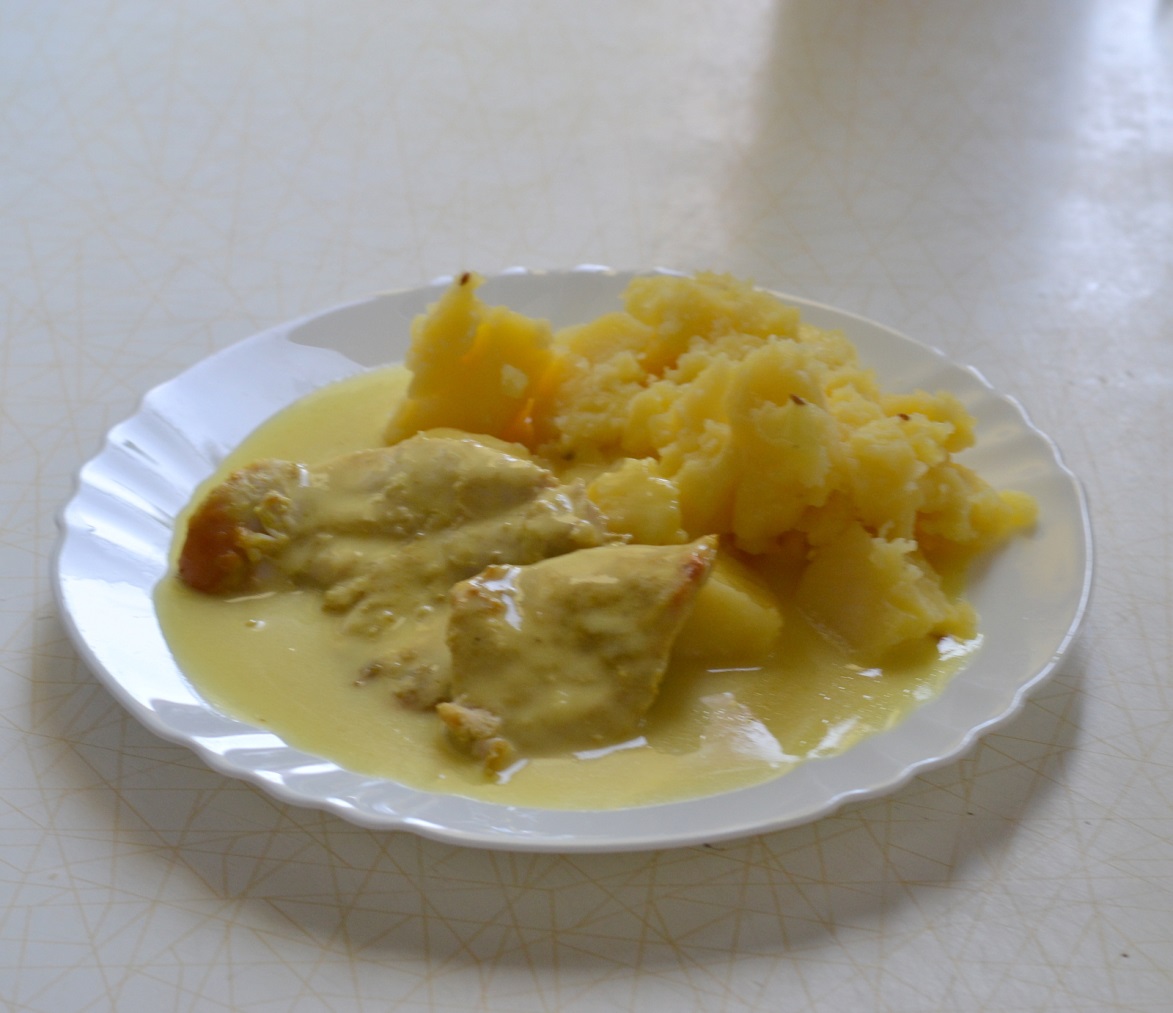 